Проведены работы по ремонту асфальтового покрытия внутриквартальных проездов и тротуаров по адресам:Камышовая улица, дом 48, корпус 1, литера А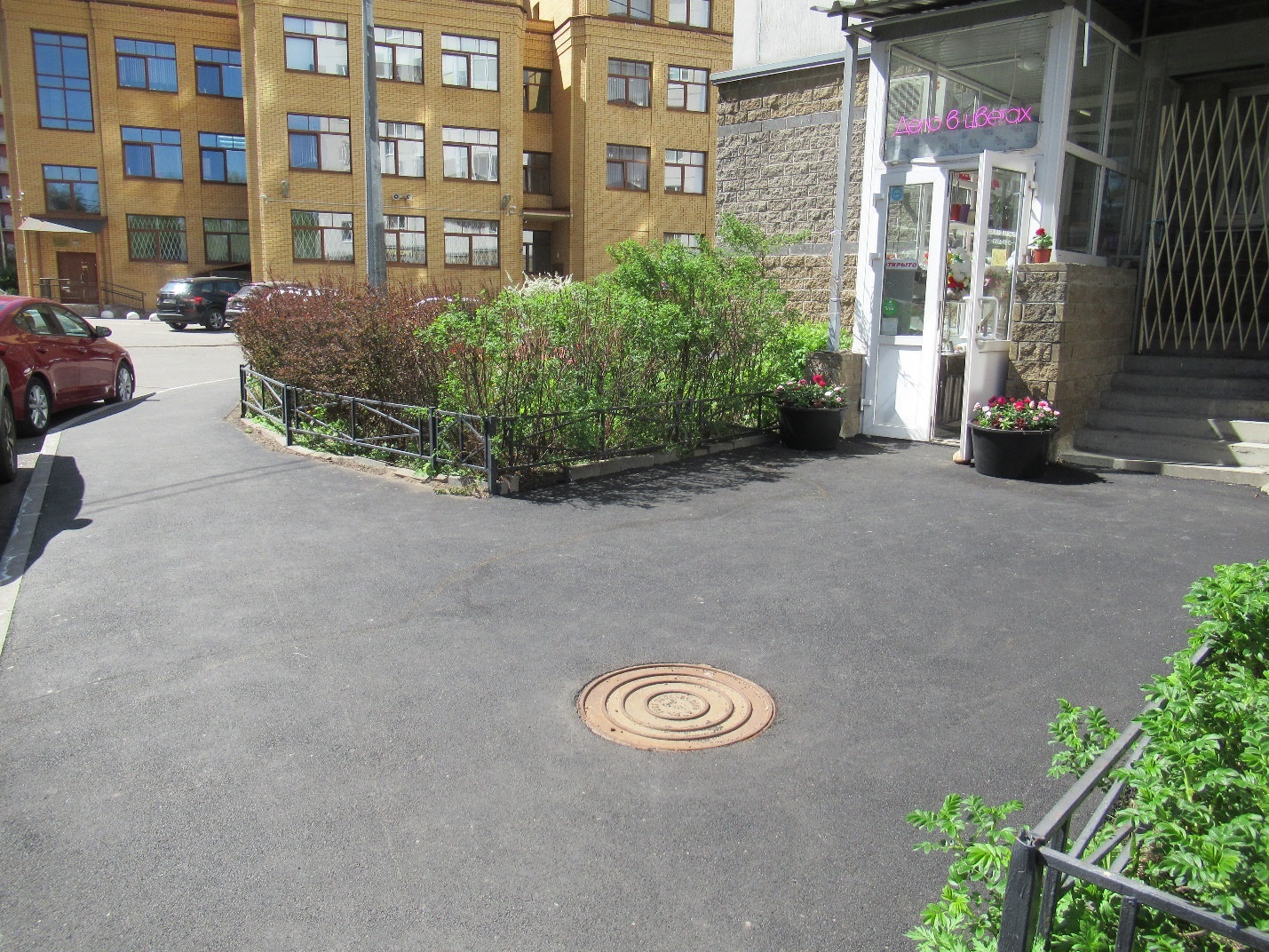 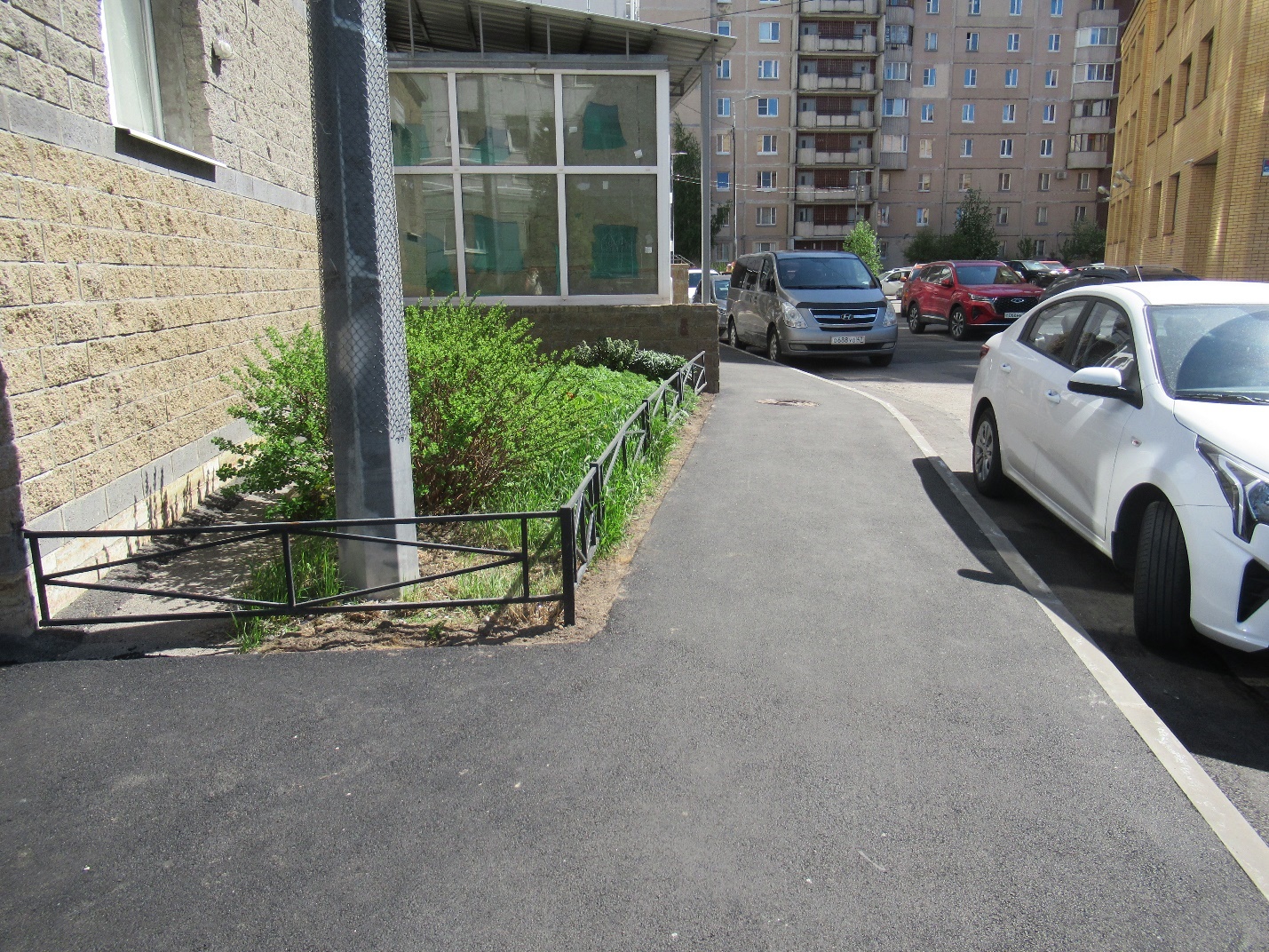 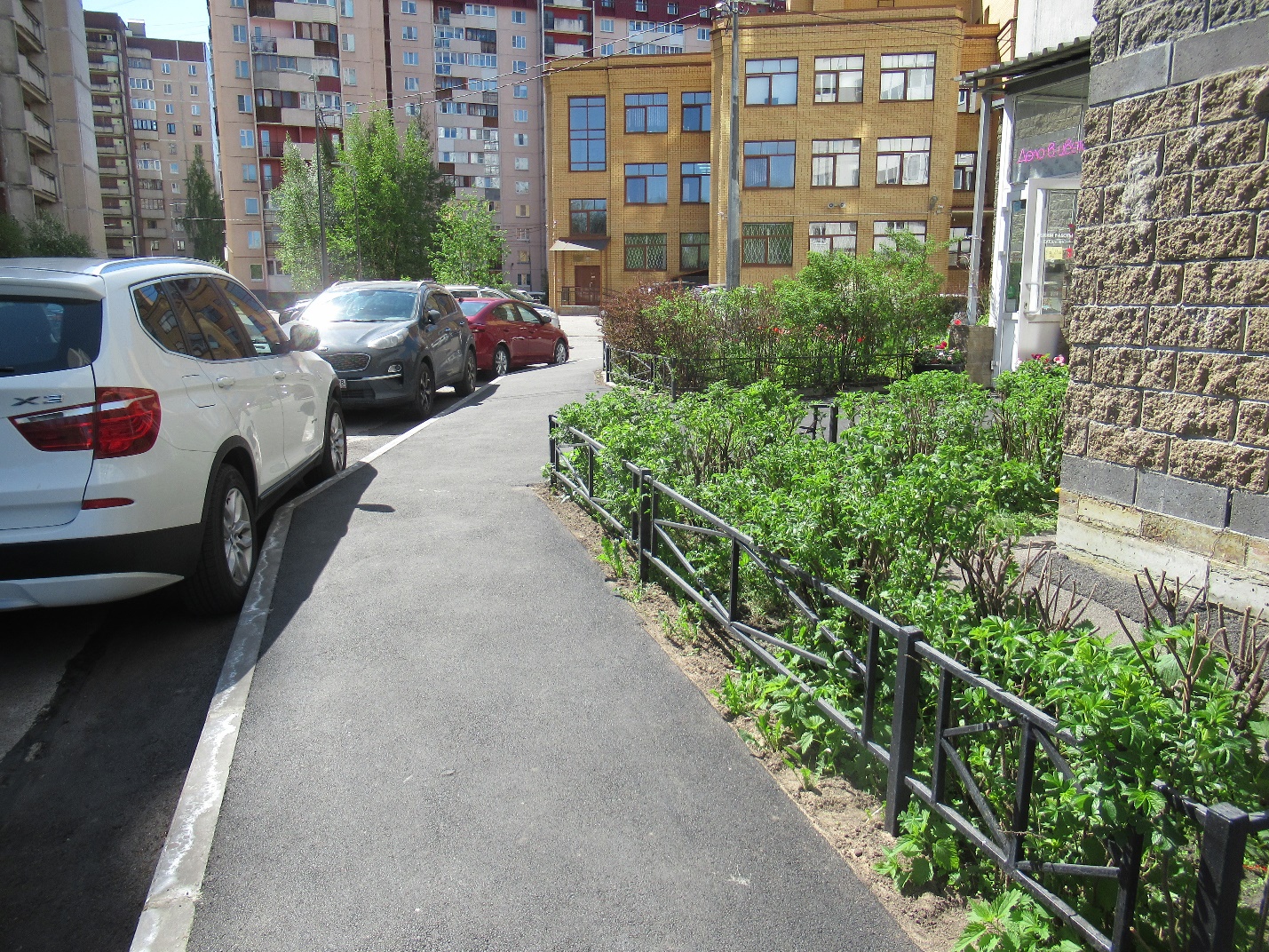 Богатырский проспект, дом 59, корпус 3, литера А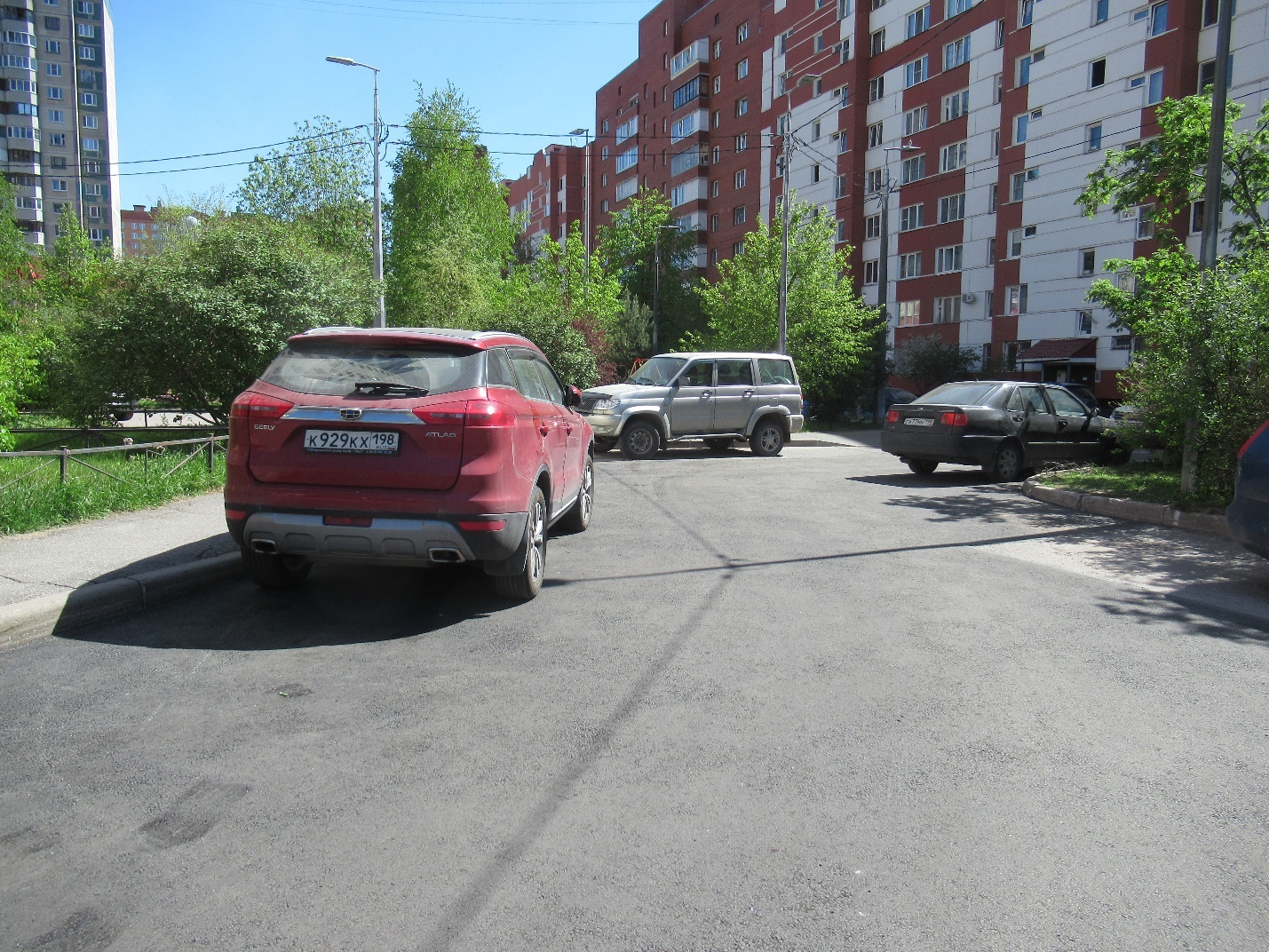 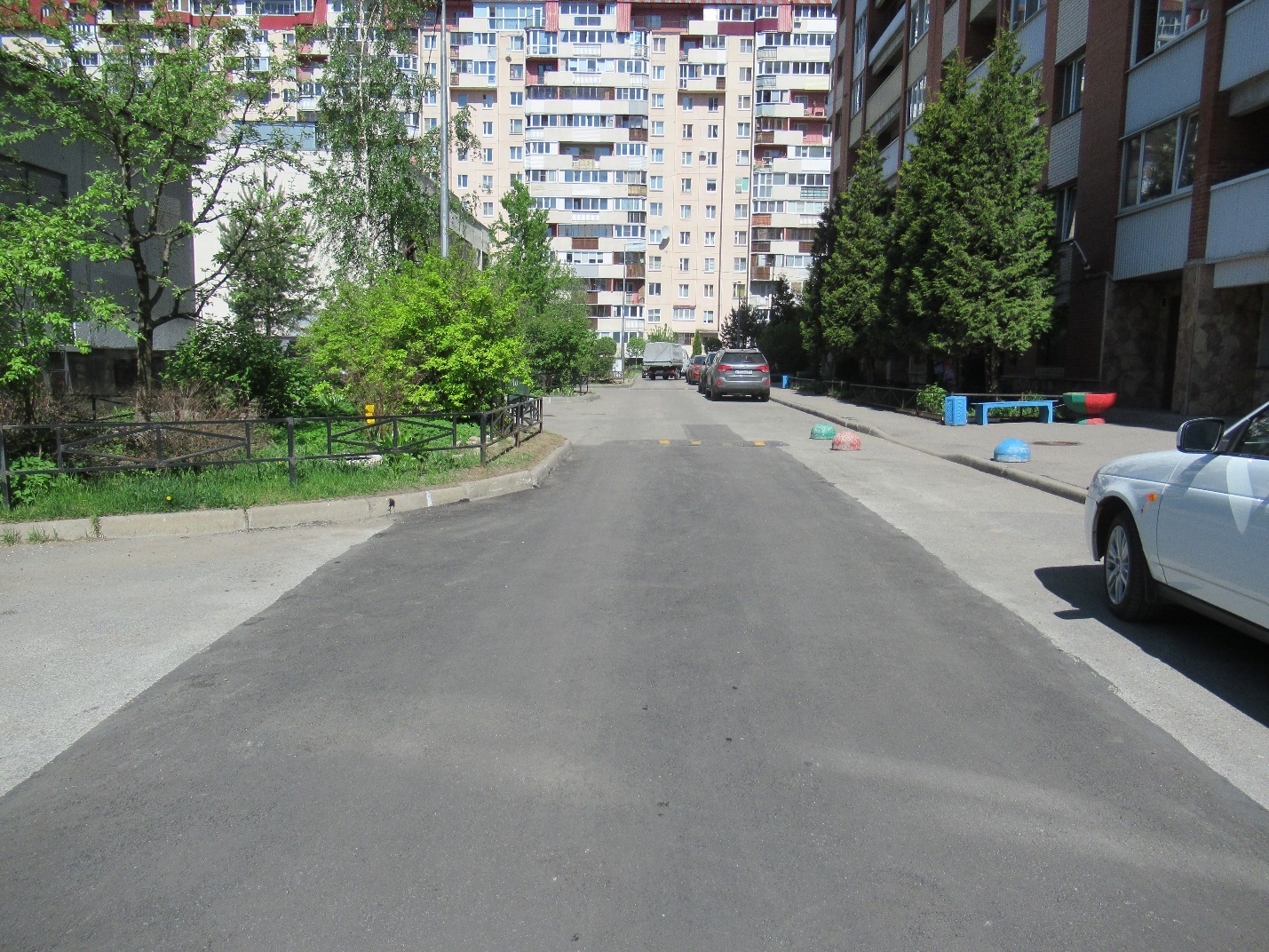 Богатырский проспект, дом 59, корпус 1, литера А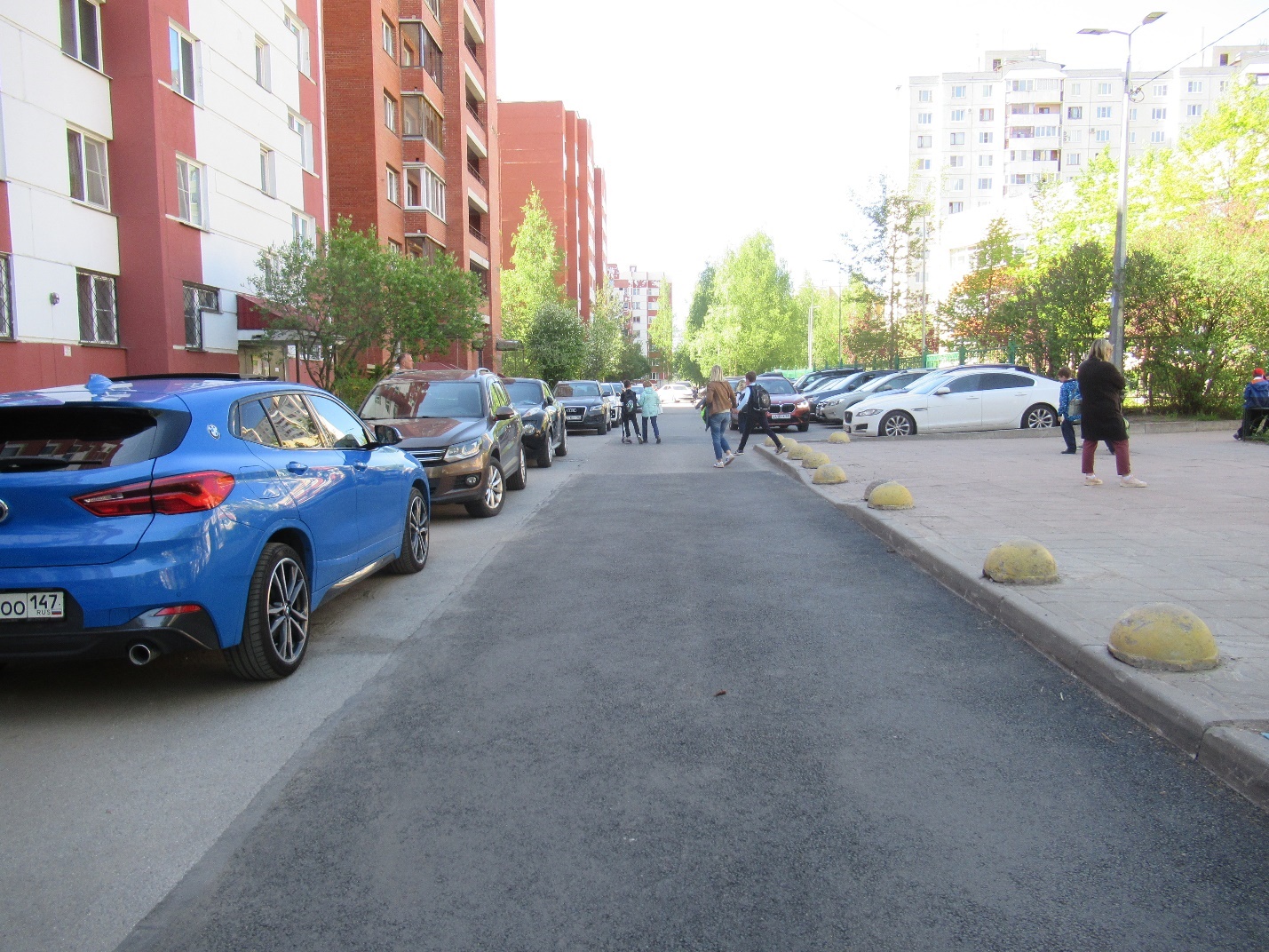 Камышовая улица, дом 56, корпус 3, литера А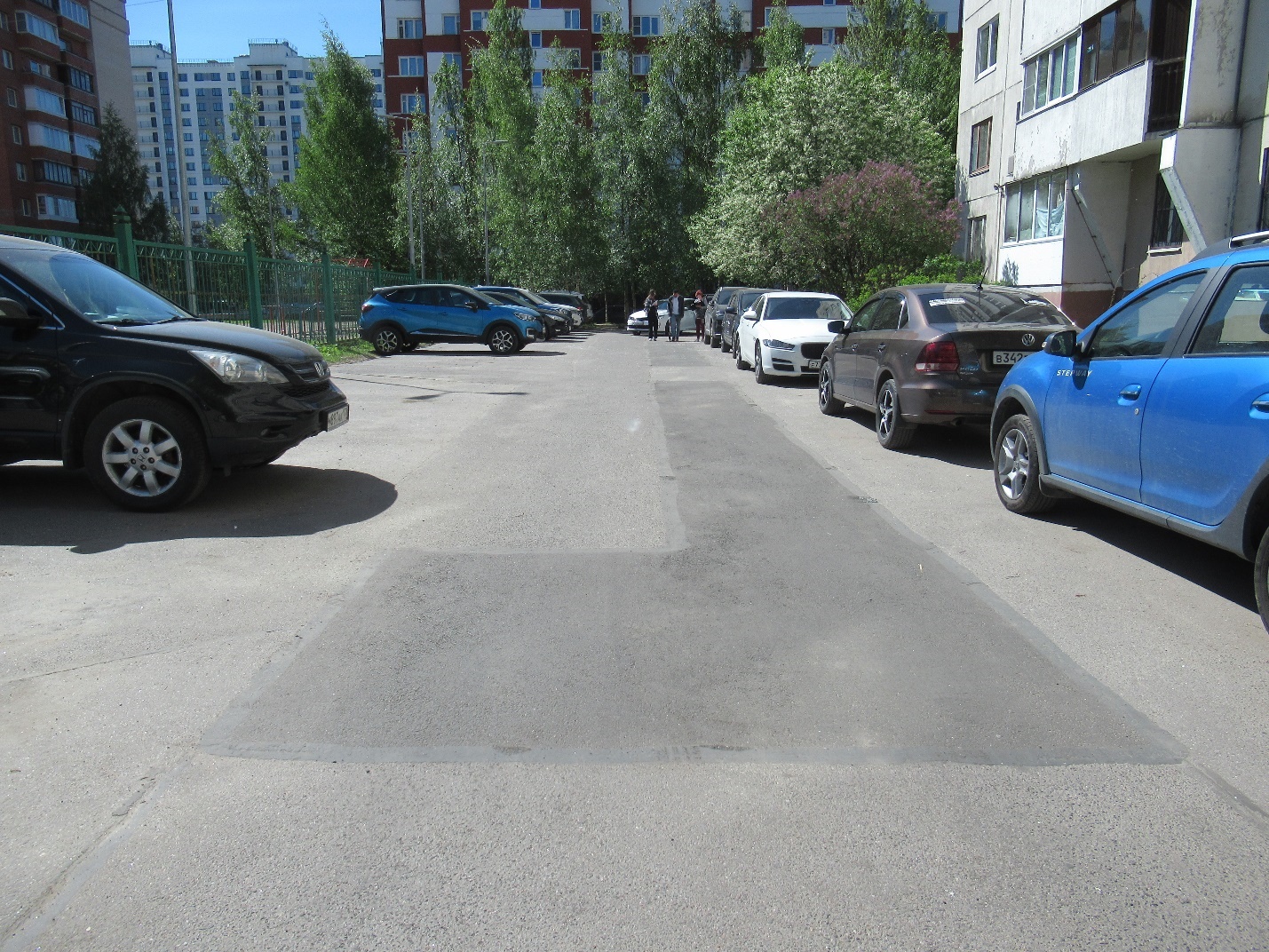 Камышовая улица, дом 52, корпус 3, литера А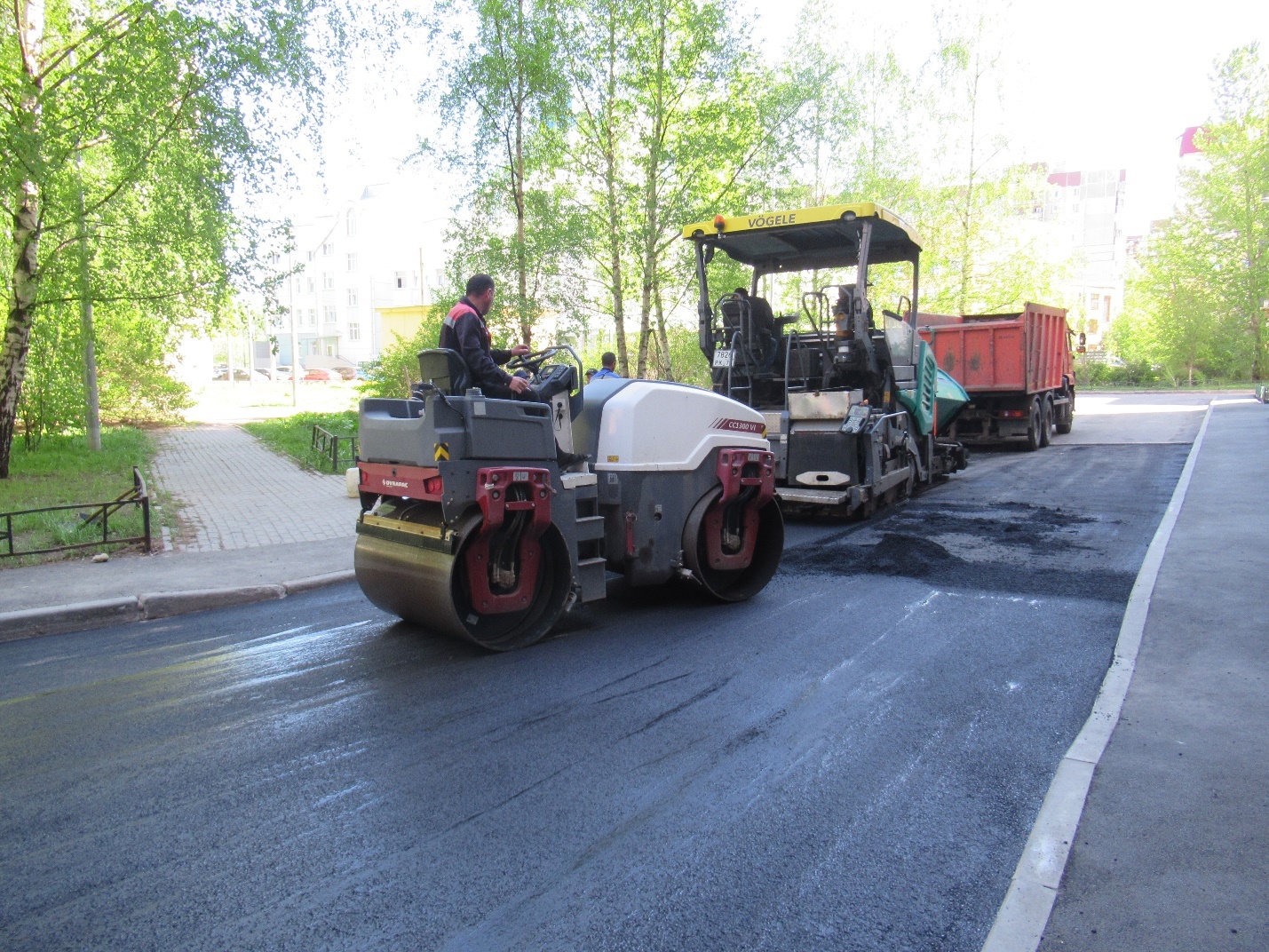 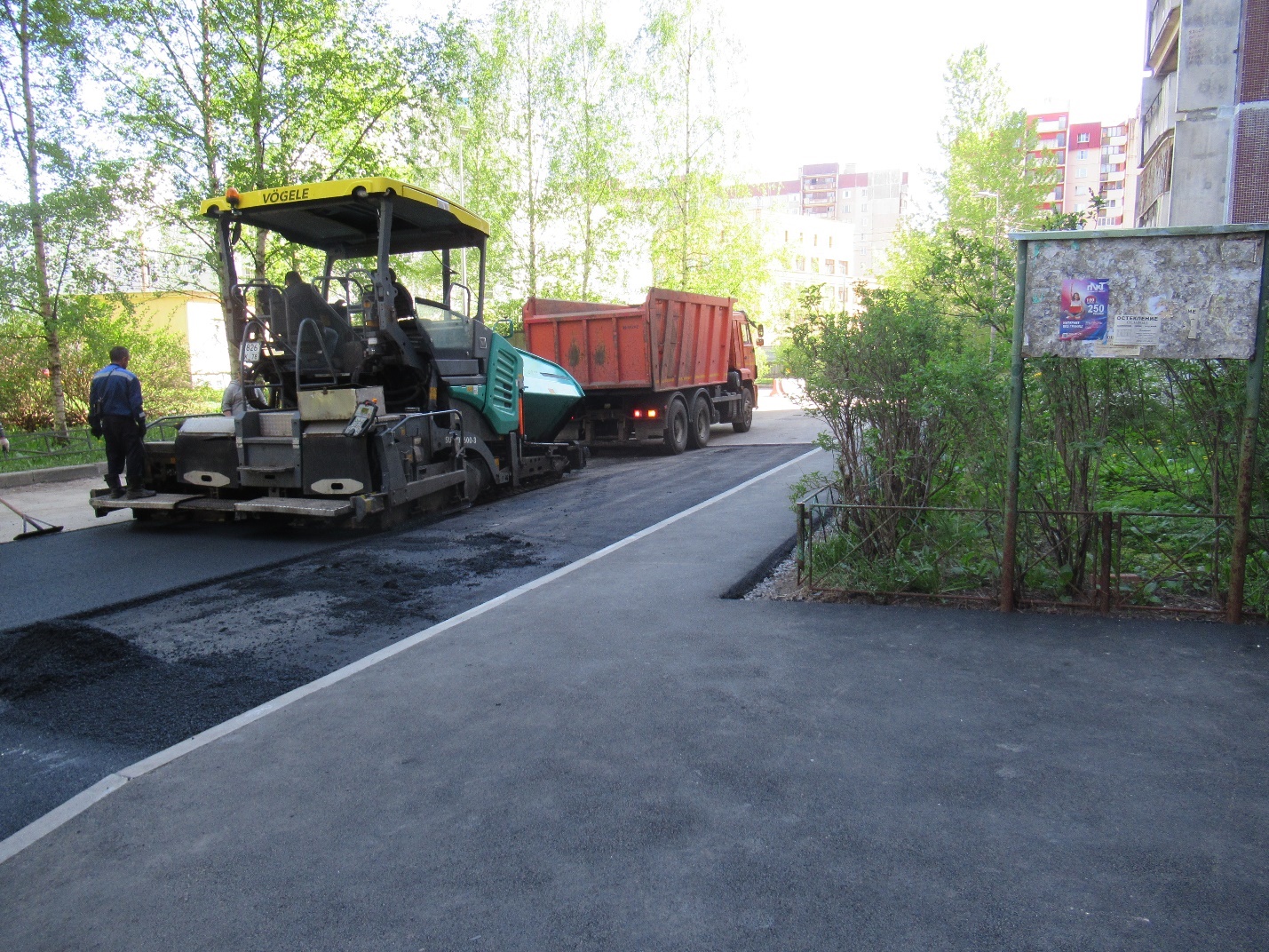 Камышовая улица, дом 56, корпус 1, литера А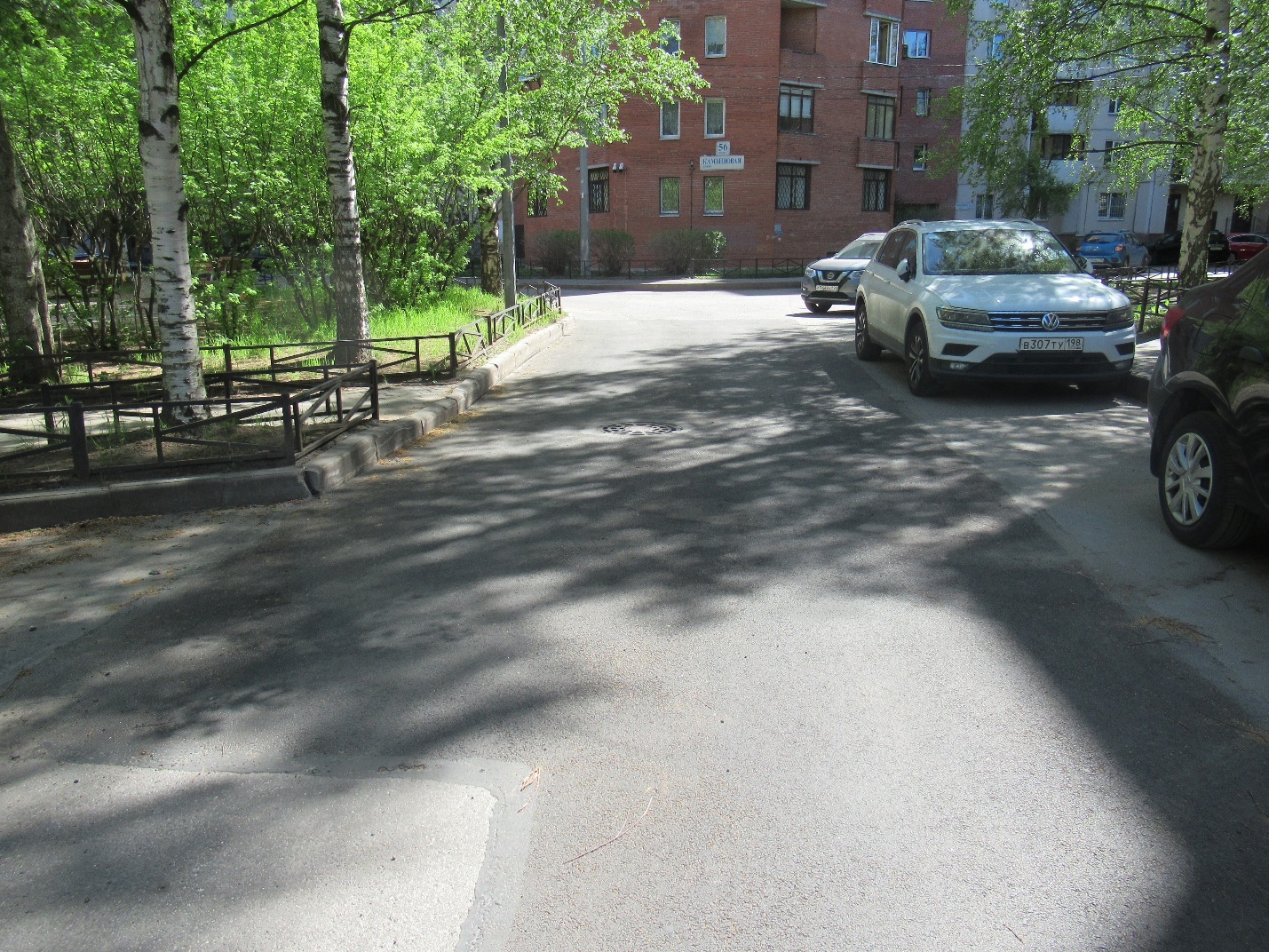 